LISTA DE VERIFICAÇÃO DE REVISÃO DE DESIGN ELÉTRICO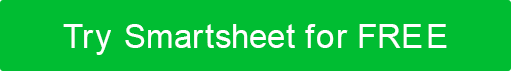 ESTADONão.ITEMAPROVADO PORDATA APROVADA1Não há salas elétricas localizadas diretamente abaixo de chuveiros, laboratórios, cozinhas, áreas de lavagem de louça ou outras áreas onde o serviço de água é prestado. O tubo que contém líquidos ou gases também não passa por salas elétricas.2Os procedimentos de projeto e construção atendem à conformidade.2.aOs requisitos para distribuição do sistema elétrico seguem a NEC 517-30/517-40 e o Manual de Projeto Elétrico.2.bOs requisitos para transformação primária e secundária estão em conformidade com o Manual de Design Elétrico.2.cOs recipientes estão em conformidade.2.dAs pistas necessárias para salas fluoroscópicas, radiográficas e de terapia profunda estão em conformidade com o Manual de Design Elétrico.2.eOs sistemas de pista existem conforme exigido no Manual de Design Elétrico.2.e.1Toda a fiação está instalada em pistas.2.e.2As pistas subterrâneas estão envoltas em concreto.3Os alarmes, bem como todos os sistemas de gás médico não inflamável e vácuo médico-cirúrgico, estão em conformidade com o Manual de Design Elétrico e o NFPA 99.3.aOs painéis de alarme mestre são instalados na central de controle de telefone e no centro de controle de engenharia ou na fábrica da caldeira.3.bAlarmes de área são fornecidos onde os sistemas de gás médico são instalados.4Alarmes diversos estão em conformidade com o Manual de Design Elétrico.5O equipamento de submetragem elétrica atende aos requisitos (incluindo requisitos de sustentabilidade) do Manual de Projeto Elétrico.6O Sistema de Proteção Relâmpago está em conformidade.7Sistemas de alarme de incêndio foram construídos de acordo com o Manual de Design de Proteção.8Desenhos de design aderem aos requisitos técnicos e estilo.9O sistema está em conformidade com todos os requisitos de CAD.DISCLAIMERQuaisquer artigos, modelos ou informações fornecidas pelo Smartsheet no site são apenas para referência. Embora nos esforcemos para manter as informações atualizadas e corretas, não fazemos representações ou garantias de qualquer tipo, expressas ou implícitas, sobre a completude, precisão, confiabilidade, adequação ou disponibilidade em relação ao site ou às informações, artigos, modelos ou gráficos relacionados contidos no site. Qualquer dependência que você colocar em tais informações é, portanto, estritamente por sua conta e risco.